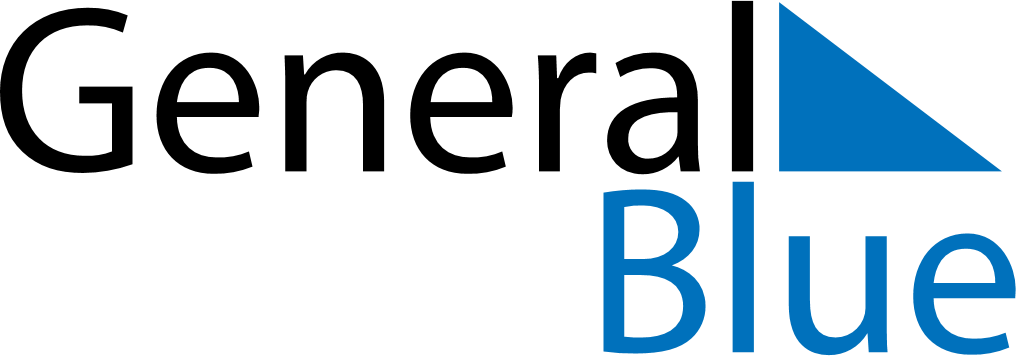 Monaco 2023 HolidaysMonaco 2023 HolidaysDATENAME OF HOLIDAYJanuary 1, 2023SundayNew Year’s DayJanuary 27, 2023FridaySaint Devota’s DayApril 7, 2023FridayGood FridayApril 9, 2023SundayEaster SundayApril 10, 2023MondayEaster MondayMay 1, 2023MondayLabour DayMay 18, 2023ThursdayAscension DayMay 29, 2023MondayWhit MondayJune 8, 2023ThursdayCorpus ChristiAugust 15, 2023TuesdayAssumptionNovember 1, 2023WednesdayAll Saints’ DayNovember 19, 2023SundayH.S.H. the Sovereign Prince’s DayNovember 20, 2023MondayH.S.H. the Sovereign Prince’s Day (substitute day)December 8, 2023FridayImmaculate ConceptionDecember 25, 2023MondayChristmas Day